NIMFA.338593@2freemail.com   	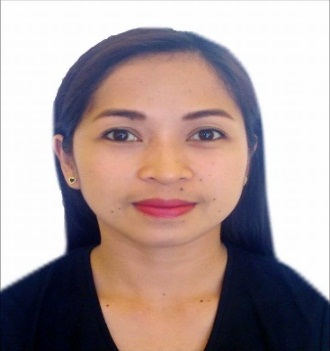 NIMFA Solid working experience in Sales and RetailEDUCATION                A.Y. 2004 – 2009                                       Notre Dame of Kidapawan College                                       Bachelor of Science in Computer Science                                      A.Y. 2000 – 2004                                      Kidapawan National High School                                      Secondary Education                                          A.Y. 1994 – 2000                                       Kidapawan Pilot Elementary School                                       Primary EducationPROFESSIONAL EXPERIENCEWarehouse In-Carge (Dry goods Department) at Gaisano Grand Mall, Kidapawan City (May 2013 – May 2016)Job Description:Oversees the team of approximately twenty stockmen and two Receiving Checkers.Maintaining and monitoring the cleanliness and safety of warehouse. Checked if the items delivered were properly received by the checker.Checked if the inventories of stocks are properly implemented by the stock-in-charge in each department by using bin card.Monitor the checkers if the items withdrawn from warehouse to selling area are already barcoded and have already scanned for checking of prices.Reconcile if there is discrepancy to the items received by the stock-in charge.Plans and coordinates work, motivates, monitors and evaluates performance of warehouse.Auditor at Asia Glass Palace Inc. (Davao Branch) Glass and Aluminum Company (June 2012 – March 2013)       Job Description: Checking all internal transaction of the company.Checking financial records and books.Prepare detailed report on audit findings.Submit and report the output to the owner.Assistant Head Cashier at Davao CitiHardware Inc. (Kidapawan Branch)Retailing of finishing construction materials.(June 2009 - May 2011) Job Description:Handles petty cash fund and change fund of the store.In- charge on all expenses of the store.Encode daily sales reports, cash counting and cashiering.AWARD	Outstanding Sales Performance rank no.4 December 2014		Gaisano Grand Mall of KidapawanSKILLS AND COMPETENCIES Can work under pressureResponsible to any given taskStrong customer service skillSelf-motivated and ability to take initiativeKeen to learn and improve skillsComputer LiterateTeamwork orientedCommunication proficiencyPerformance ManagementEthical ConductSEMINARS ATTENDED:Basic Supervisory Skills  (September 4, 2015) Gaisano Grand Mall of KidapawanCustomer Service Excellent  (March 19, 2014) Gaisano Grad Mall of Kidapawan                                     Career Employment Counseling & Labor (March 2 and 17, 2009) Notre Dame of Kidapawan College        PERSONAL DATA DATE OF BIRTH		: 18TH of January 1987             PLACE OF BIRTH	: Asuncion, Davao Del Norte AGE			: 29HEIGHT			: 154 cm                                      	WEIGHT		: 53 kg                                      	GENDER		: Female                                      	CITIZENSHIP		: Filipino                                       	RELIGION		: Roman Catholic                                      	CIVIL STATUS		: Single                                      	DIALECT		: English, Tagalog and VisayanADDITIONAL INFORMATIONBuy and sell cosmetics productAlso love cooking, where I bake some desserts and make it my small business by selling it through posting on Social Media.